 Four Generation Family Tree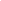 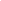 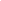 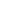 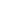 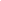 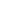 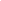 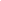 